Publicado en Madrid el 04/11/2021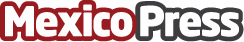 El mercado mexicano abre sus puertas a las importaciones de carne de cerdo británica, según AHDBEl mercado mexicano está abierto para la carne de cerdo británica por primera vez, lo que significa un aumento potencial de 69 millones de dólares durante los primeros cinco años de comercioDatos de contacto:Noelia Perlacia915191005Nota de prensa publicada en: https://www.mexicopress.com.mx/el-mercado-mexicano-abre-sus-puertas-a-las Categorías: Internacional Finanzas Gastronomía Industria Alimentaria Consumo http://www.mexicopress.com.mx